Publish Your Self AssessmentYou will now attach and/or embed your self-assessment to the bottom of the blog post with the artifact you have chosen. You may choose to make this post private or public. After placing your artifact on a blog post, follow the instructions below.Categories - Self-AssessmentTags - Now tag your post using the tag that corresponds to the competency that you have written about. You can choose more than one. Please use lower case letters and be exact.#creativethinkingcc#communicationcc#criticalthinkingcc#socialresponsibilitycc#personalidentitycc#personalawarenessccUse the Add Document button located at the top of your post page and embed your self-assessment at the bottom of your blog post.Publish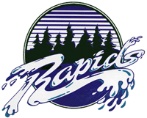 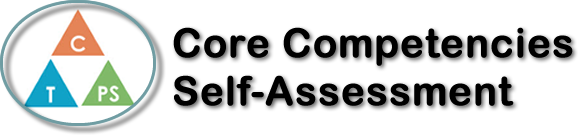 Name: Yulie OhDate:  December 19th, 2017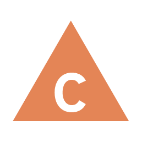 How does the artifact you selected demonstrate strengths & growth in the communication competency?In what ways might you further develop your communication competency?Self-ReflectionDescribe how the artifact you selected shows your strengths & growth in specific core competencies. The prompt questions on the left - or other self-assessment activities you may have done - may guide your reflection process.My core competency is Personal Awareness and Responsibility.While I was taking and learning First Aid, the class was difficult and a lot of new vocab lists, so I made my goal which is to try understanding as best as I can. It might be the easiest topic for people, but it is not for me. My English skills are weaker than other people because English is not my first language. Sometimes, I could not understand what we were learning, so I pushed myself when I could concentrate on class and it was when I felt impatient. I had to make a strategy for concentrating on class and the strategy was to take test myself. It is usually used by students when they must study, so I thought it can be one of my strategy for First Aid class. It was pretty effective for me. The strategy reminded me the information and action.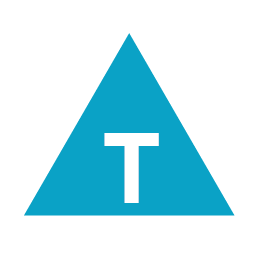 How does the artifact you selected demonstrate strengths & growth in the thinking competencies?In what ways might you further develop your thinking competencies?Self-ReflectionDescribe how the artifact you selected shows your strengths & growth in specific core competencies. The prompt questions on the left - or other self-assessment activities you may have done - may guide your reflection process.My core competency is Personal Awareness and Responsibility.While I was taking and learning First Aid, the class was difficult and a lot of new vocab lists, so I made my goal which is to try understanding as best as I can. It might be the easiest topic for people, but it is not for me. My English skills are weaker than other people because English is not my first language. Sometimes, I could not understand what we were learning, so I pushed myself when I could concentrate on class and it was when I felt impatient. I had to make a strategy for concentrating on class and the strategy was to take test myself. It is usually used by students when they must study, so I thought it can be one of my strategy for First Aid class. It was pretty effective for me. The strategy reminded me the information and action.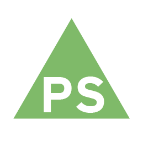 How does the artifact you selected demonstrate strengths & growth in the personal & social competencies?In what ways might you further develop your personal & social competencies?Self-ReflectionDescribe how the artifact you selected shows your strengths & growth in specific core competencies. The prompt questions on the left - or other self-assessment activities you may have done - may guide your reflection process.My core competency is Personal Awareness and Responsibility.While I was taking and learning First Aid, the class was difficult and a lot of new vocab lists, so I made my goal which is to try understanding as best as I can. It might be the easiest topic for people, but it is not for me. My English skills are weaker than other people because English is not my first language. Sometimes, I could not understand what we were learning, so I pushed myself when I could concentrate on class and it was when I felt impatient. I had to make a strategy for concentrating on class and the strategy was to take test myself. It is usually used by students when they must study, so I thought it can be one of my strategy for First Aid class. It was pretty effective for me. The strategy reminded me the information and action.